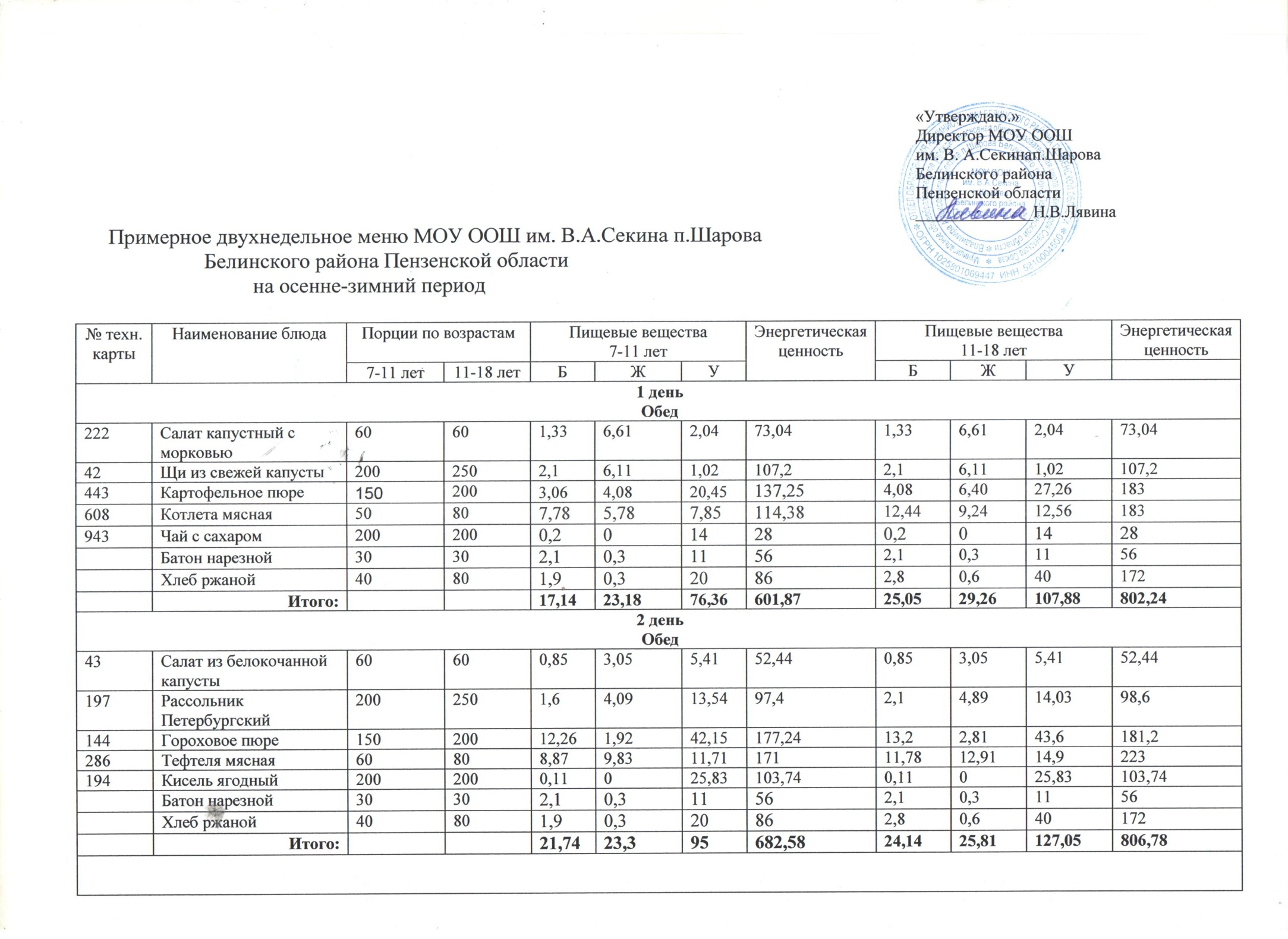 Примерное двухнедельное меню МОУ ООШ им. В.А.Секина п.Шарова                  Белинского района Пензенской области                            на осенне-зимний период№ техн.картыНаименование блюдаПорции по возрастамПорции по возрастамПищевые вещества7-11 летПищевые вещества7-11 летПищевые вещества7-11 летЭнергетическая ценностьПищевые вещества11-18 летПищевые вещества11-18 летПищевые вещества11-18 летЭнергетическая ценность№ техн.картыНаименование блюда7-11 лет11-18 летБЖУЭнергетическая ценностьБЖУ1 деньОбед1 деньОбед1 деньОбед1 деньОбед1 деньОбед1 деньОбед1 деньОбед1 деньОбед1 деньОбед1 деньОбед1 деньОбед1 деньОбед222Салат капустный с морковью60601,336,612,0473,041,336,612,0473,0442Щи из свежей капусты2002502,16,111,02107,22,16,111,02107,2443Картофельное пюре1502003,064,0820,45137,254,086,4027,26183608Котлета мясная 50807,785,787,85114,3812,449,2412,56183943Чай с сахаром2002000,2014280,201428Батон нарезной30302,10,311562,10,31156Хлеб ржаной40801,90,320862,80,640172Итого:17,1423,1876,36601,8725,0529,26107,88802,242 деньОбед 2 деньОбед 2 деньОбед 2 деньОбед 2 деньОбед 2 деньОбед 2 деньОбед 2 деньОбед 2 деньОбед 2 деньОбед 2 деньОбед 2 деньОбед 43Салат из св.помидоров60600,853,055,4152,440,853,055,4152,4451Суп гороховый2002508,864,1217,82160,219,214,8918,97161,43688Макароны отварные1502005,524,5226,45168,457,366,0235,26224,672Гуляш из мяса курицы606011,19,372,96139,811,19,372,96139,8194Кисель ягодный2002000,11025,83103,740,11025,83103,74Батон нарезной30302,10,311562,10,31156Хлеб ржаной40801,90,320862,80,640172Итого:21,7423,395682,5824,1425,81127,05806,783деньОбед 3деньОбед 3деньОбед 3деньОбед 3деньОбед 3деньОбед 3деньОбед 3деньОбед 3деньОбед 3деньОбед 3деньОбед 3деньОбед 240Салат из моркови601000,519,521,9899,80,720,82,48103,4756Суп крестьянский20025010,812,521,3234,211,113,622,7236,8608Котлета мясная 50609,387,216,1101,269,417,286,4102,01144Гороховое пюре15020012,261,9242,15177,2413,22,8143,6181,2186Компот из св.яблок2002000,42026,04102,10,42026,04102,1Батон нарезной30302,10,311562,10,31156Хлеб ржаной40801,90,320862,80,640172Итого:36,8634,37124,18898,3442,7231,02160,721046,574 деньОбед 4 деньОбед 4 деньОбед 4 деньОбед 4 деньОбед 4 деньОбед 4 деньОбед 4 деньОбед 4 деньОбед 4 деньОбед 4 деньОбед 4 деньОбед 27Салат из свеклы с яблоком601000,543,064,9849,20,95,18,38242Щи из свежей капусты2002502,16,111,02107,22,286,211,25109,8101Рыба тушеная50609,387,216,1101,269,417,286,4102,01143Рис отварной1502003,064,0820,45137,254,086,427,26183943Чай с сахаром2002000,2014280,201428Батон нарезной30302,10,311562,10,31156Хлеб ржаной40801,90,320862,80,640172Итого:11,1726,1591,39627,2521,929,3115,87794,345 деньОбед 5 деньОбед 5 деньОбед 5 деньОбед 5 деньОбед 5 деньОбед 5 деньОбед 5 деньОбед 5 деньОбед 5 деньОбед 5 деньОбед 5 деньОбед 222Салат капустный с морковью60601,336,612,0473,041,336,612,0473,0451Суп гороховый2002508,864,1217,82160,219,214,8918,97161,4372Гуляш из курицы50807,785,787,85114,3812,449,2412,56183141Гречка отварная1502006,639,9135,01241,937,0110,2235,90242,6377Чай 2002000,130,0215,2620,130,0215,262Батон нарезной30302,10,311562,10,31156Хлеб ржаной40801,90,320862,80,640172Итого:28,6827,04108,92765,5635,0231,88135,67922,076 деньОбед 6 деньОбед 6 деньОбед 6 деньОбед 6 деньОбед 6 деньОбед 6 деньОбед 6 деньОбед 6 деньОбед 6 деньОбед 6 деньОбед 6 деньОбед 240Салат из свежих помидоров601000,519,521,9899,80,839,883,15104,4536Суп с мясными фрикадельками2002503,122,822,7128,23,873,123,6130,5688Макароны отварные1502005,524,5226,45168,457,366,0235,26224,672Гуляш из мяса курицы606011,19,372,96139,811,19,372,96139,8186Компот из св.яблок2002000,42026,04102,10,42026,04102,1Батон нарезной30302,10,311562,10,31156Хлеб ржаной40801,90,320862,80,640172Итого:13,9522,0599,57600,516,4114,53119,1693,677 деньОбед 7 деньОбед 7 деньОбед 7 деньОбед 7 деньОбед 7 деньОбед 7 деньОбед 7 деньОбед 7 деньОбед 7 деньОбед 7 деньОбед 7 деньОбед 222Салат из свежей капусты с яблоком60601,336,612,0473,041,336,612,0473,0433Борщ со свежей капустой2002501,236,1511,82103,821,936,3412,05104,16113Плов из отварной курицы15020024,825,1338,71346,0825,225,3339,05347,08943Чай с сахаром2002000,2014280,201428Батон нарезной30302,10,311562,10,31156Хлеб ржаной40801,90,320862,80,640172Итого:31,5638,4997,57692,9429,3639,18118,14780,288 деньОбед 8 деньОбед 8 деньОбед 8 деньОбед 8 деньОбед 8 деньОбед 8 деньОбед 8 деньОбед 8 деньОбед 8 деньОбед 8 деньОбед 8 деньОбед 71Салат из свежих помидоров60600,663,055,4152,440,663,055,4152,44197Щи со св.капустой2002501,64,0913,5497,42,14,8914,0398,6141Гречка отварная15020012,261,9242,15177,2413,22,8143,6181,2286Тефтеля мясная60808,879,8311,7117111,7812,9114,9223194Кисель ягодный2002000,11025,83103,740,11025,83103,74Батон нарезной30302,10,311562,10,31156Хлеб ржаной40801,90,320862,80,640172Итого:21,7423,395682,5824,1425,81127,05806,789 деньОбед 9 деньОбед 9 деньОбед 9 деньОбед 9 деньОбед 9 деньОбед 9 деньОбед 9 деньОбед 9 деньОбед 9 деньОбед 9 деньОбед 9 деньОбед 222Салат капустный с морковью60601,336,612,0473,041,336,612,0473,04103Суп вермишелевй20025010,812,521,3234,211,113,622,7236,872Гуляш из курицы50807,785,787,85114,3812,449,2412,56143Рис отварной1502003,064,0820,45137,254,086,427,26183943Чай 2002000,2014280,201428Батон нарезной30302,10,311562,10,31156Хлеб ржаной40801,90,320862,80,640172Итого:11,1726,1591,39627,2521,929,3115,87794,3410 деньОбед 10 деньОбед 10 деньОбед 10 деньОбед 10 деньОбед 10 деньОбед 10 деньОбед 10 деньОбед 10 деньОбед 10 деньОбед 10 деньОбед 10 деньОбед 27Салат из свеклы с яблоком601000,543,064,9849,20,95,18,38242Щи из свежей капусты2002502,16,111,02107,22,286,211,25109,8688Макароны отварные1502005,524,5226,45168,457,366,0235,26224,681Сосиска отварная50505,6713,771,57179,725,6713,771,57179,72186Компот из сухофруктов2002000,42026,04102,10,42026,04102,1Батон нарезной30302,10,311562,10,31156Хлеб ржаной40801,90,320862,80,640172Итого:13,9522,0599,57600,516,4114,53119,1693,67Использовался сборник рецептур и кулинарных изделий для питания школьниковИспользовался сборник рецептур и кулинарных изделий для питания школьниковИспользовался сборник рецептур и кулинарных изделий для питания школьниковИспользовался сборник рецептур и кулинарных изделий для питания школьниковИспользовался сборник рецептур и кулинарных изделий для питания школьниковИспользовался сборник рецептур и кулинарных изделий для питания школьниковИспользовался сборник рецептур и кулинарных изделий для питания школьниковИспользовался сборник рецептур и кулинарных изделий для питания школьниковИспользовался сборник рецептур и кулинарных изделий для питания школьниковИспользовался сборник рецептур и кулинарных изделий для питания школьниковИспользовался сборник рецептур и кулинарных изделий для питания школьниковИспользовался сборник рецептур и кулинарных изделий для питания школьниковДля витаминизации приема пищи в рацион включаются свежие фрукты и ягодыДля витаминизации приема пищи в рацион включаются свежие фрукты и ягодыДля витаминизации приема пищи в рацион включаются свежие фрукты и ягодыДля витаминизации приема пищи в рацион включаются свежие фрукты и ягодыДля витаминизации приема пищи в рацион включаются свежие фрукты и ягодыДля витаминизации приема пищи в рацион включаются свежие фрукты и ягодыДля витаминизации приема пищи в рацион включаются свежие фрукты и ягодыДля витаминизации приема пищи в рацион включаются свежие фрукты и ягодыДля витаминизации приема пищи в рацион включаются свежие фрукты и ягодыДля витаминизации приема пищи в рацион включаются свежие фрукты и ягодыДля витаминизации приема пищи в рацион включаются свежие фрукты и ягодыДля витаминизации приема пищи в рацион включаются свежие фрукты и ягоды